СОГЛАСОВАНО                                                                             УТВЕРЖДАЮНачальник главного                                                                         Глава администрацииУправления Орловской области                                                     Троснянского района                            А.А.Новиков                                                                            А.И.Насонов25 августа 2014 года                                                                          18 августа 2014 года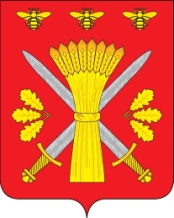 ПЛАНпредупреждения и ликвидации  чрезвычайных ситуаций на объектах ТЭК и ЖКХ в осенне-зимний период 2014-2015 годов на территории Троснянского района Орловской областис.ТроснаРАЗДЕЛ I. Краткая оценка возможной обстановки в осенне-зимний период 2014-2015 года на объектах топливно-энергетического комплекса и жилищно-коммунального хозяйства1. Общие данныеТерритория Троснянского   района  расположена в центре Европейской части России. Занимает площадь 76,96 кв. км. Протяженность территории с севера на юг составляет свыше , с запада на восток – более . Территория относится к числу наиболее освоенных и густонаселенных районов области.2. Административное деление, население.В состав района  входит: 8 муниципальных образований - сельских поселений, в  состав которых входят 97 населенных пунктов. Административным центром района является с.Тросна.Население – на 01.01.2014  года составляет 9630 тыс.человек. Трудоспособное население представлено следующими категориями: моложе трудоспособного возраста 1500 человек, трудоспособного возраста 5038 человек, пенсионного-3092 человека.3. Краткая характеристика жилищно-коммунального хозяйства: Электроснабжение района осуществляется через подстанции 11/35/10 кВ, 35/10 кВ, расположенных в северо-западной части с.Тросна, ПС 35/10 кВ  «с.Воронец», ПС 35/10 кВ «с.Павлово».По территории района проходят высоковольтные линии электропередачи: транзитная 500 кВ в западной части протяженностью , линий 110 кВ протяженностью , 35 кВ общей протяженностью , ряд 10 кВ.Все существующие электроподстанции на территории района имеют  трансформаторы открытого типа.Для повышения  надежности энергоснабжения, покрытия роста нагрузок, потребуется строительство новых электрических сетей.В зависимости от мощности и напряжения трансформаторов расстояние  от них до жилой застройки составляет:-110 кВ- от 80 до  (для трансформаторов мощностью 2.5- 63 МВА);-35 кВ- от 50 до  ( для трансформаторов мощностью 1.6-25 МВА).Оборудование электросетевого  хозяйства в целом  имеет значительный процент износа и требует расширения и реконструкции.На территории Троснянского  района находится 10  котельных и  теплотрасс в 2-х трубном начислении. Мощность источников 12,8 Гкал./час, отпущено населению 4,3 Гкал. Суммарная установленная мощность котельных района составляет 10,86 Гкал в час.  Протяженность тепловых сетей по всем видам собственности составляет .Список скважин, находящихся в безвозмездном пользовании МУЖКП Троснянского района.В районе подача газа потребителям  осуществляется через 19 ГРП и 46 ШРП. Общая протяженность  распределительных газовых сетей высокого давления составляет . Протяженность газовых сетей низкого давления (вводы к потребителям) составляет . Количество газифицированных квартир природным газом составляет 4439.Водоснабжение района осуществляется из 37 артезианских скважин, и 2 каптажа.Общая протяженность водопроводной сети составляет , d=100 мм, Водопровод уложен, в основном, из чугунных труб 60%, отдельные участки выполнены из полиэтиленовых 10% и астбесто- цементных  30% труб.Основными источниками водоснабжения являются подземные и поверхностные  воды. Все сельские поселения и поселок городского типа имеют комбинированное водоснабжение.Водоснабжение сельских населенных пунктов осуществляется, в основном, за счет децентрализованных водозаборов, представляющие собой одиночные эксплуатационные скважины, а также колодцы и родники.Сведения о водопроводных сетях.4. Возможная обстановка на территории района в осенне-зимний период 2014/2015года4.1. Возможная обстановка на объектах ЖКХВ ходе отопительного сезона возможны аварийные ситуации, связанные со значительным износом инженерных коммуникаций, что составляет более 70%.Кроме того, одной из наиболее существенных причин аварийных остановок котельных в зимний период является несанкционированный отбор воды, а также сверхнормативные потери теплоносителя в системе отопления.При аварии на сетях электроснабжения, при наиболее неблагоприятном развитии ЧС может произойти обесточивание двух-трех (максимум пяти) муниципальных поселений на время от нескольких часов до двух суток. При этом будут нарушены условия жизнедеятельности до 3,5 тыс. чел. (эвакуации будут подлежать до 2,3 тыс. чел.), приостановлена работа до 15 объектов социального назначения (детские сады, школы, интернаты), 1  медицинского учреждения, остановка 2-3 водозаборов.Все это, возможно, приведет к возникновению ЧС, связанных с нарушением производственных процессов на производстве, нарушением жизнеобеспечения населения.Нарушение энергоснабжения лечебных учреждений может привести к гибели до 1 человека больных.На территории Троснянского района проходят ряд магистральных газопроводов. Филиал ООО «Мострансаз»  и «Орловское управление магистральных газопроводов обслуживает магистральный газопровод «Шебелинка-Белгород-Курск-Брянск» (две нити: первая нить Д-, вторая нить Д-. Протяженность его составляет .Кроме того, по территории района проходит газопровод-отвод: к ГРС с.Тросна протяжностью , газопровод- отвод  к ГРС п.Дмитров Орловский протяженностью , газопровод- отвод , идущий в Курскую область , идущий в Глазуновский район протяженностью .Обслуживанием распределительных сетей газификации области и района , в частности, занимается ОАО «Орелоблгаз». Основными причинами аварий а трубопроводном транспорте являются нарушения технологического режима, правил монтажа и ремонта оборудования, брак строительно-монтажых работ, а также несовершенство конструкций и узлов, а также может быть подземная коррозия металла, бак строительно-монтажных работ, внешнее механическое воздействие и коррозионное разрушение трубопроводов, нарушение мер безопасности при эксплуатации, выполнении ремонтных и строительных работ.Ведущими факторами аварийности в ЖКХ является износ и несвоевременный ремонт инженерных сетей и объектов инженерной инфраструктуры.  Выводы из оценки возможной обстановкиОтопительный сезон в Троснянском  районе проходит с октября по апрель.При аварии на сетях электроснабжения наиболее неблагоприятном развитии ЧС может произойти обесточивание   одно-двух сельских поселений на время от нескольких часов до двух суток. При этом возможна прекращение работы муниципальных учреждений, нарушение работы в 1 медицинском учреждении, остановка 2-3 водозаборов, до 2 насосных канализационных станций.Все это, возможно, приведет к возникновению ЧС, связанных с нарушением производственных процессов на производстве, нарушением жизнеобеспечения населения. Нарушение энергоснабжения лечебных учреждений может привести к гибели до 1-2 человек больных.Все эти факторы могут привести к обострению санитарно-эпидемиологической обстановки Троснянского  района. Это потребует усиления санитарно-гигиенического и противоэпидемиологического контроля силами Территориального управления Роспотребнадзора по Орловской области.При авариях систем отопления при низких температурах потребуется устранение аварии в кратчайшие сроки. В случае продолжительного времени на ликвидацию аварии в системе отопления предусмотрено отселение людей в пункты обогрева и размещения населения до подачи тепла в жилые дома. Для этих целей в районе заранее подготовлено 2 места обогрева и размещения населения.В случае выхода из строя централизованных систем водоснабжения, водоснабжение населенных пунктов предусматривается из колодцев (360 шт.), родников. Для обеспечения мероприятий по ликвидации последствий ЧС потребуется привлечение сил аварийно-восстановительных формирований, ОВД, МЧС, а также БСМП.РАЗДЕЛ II.    Мероприятия, выполняемые в подготовительный период 2.1. Основные мероприятия, проводимые в период подготовки к отопительному сезону:основные мероприятия, проводимые в ходе подготовки косенне-зимнему периоду 2014-2015 годовПри подготовке к осенне-зимнему периоду 2014-2015 годов в Троснянском районе  спланирован комплекс подготовительных мероприятий:В основе мер по предупреждению чрезвычайных ситуаций ( снижению риска их возникновению) и уменьшению возможных потерь и ущерба от них ( уменьшению масштабов чрезвычайных ситуаций) лежат конкретные превентивные мероприятия научного, инженерно-технического  и технологического характера, осуществляемые по видам   природных и техногенных опасностей и угроз. Значительная часть этих мероприятий проводится в рамках инженерной, радиационной, химической, медицинской, медико-биологической и противопожарной защиты населения и территорий  от чрезвычайны ситуаций.В соответствии с Федеральным законом « О защите населения и территорий от ЧС природного и техногенного характера» от 21.12.1994мг. №68-ФЗ» и Положением «О единой    государственной системе предупреждения и ликвидации ЧС» в целях оперативного   решения задач по спасению людей, материальных ценностей и сельскохозяйственных животных при  возникновении крупных аварий, катастроф, стихийных бедствий при чрезвычайных  ситуациях  в мирное время и военное время» создана комиссия ВМР, штаб ГО и ЧСДеятельность районного звена  ГО и ЧС включает планирование, подготовку и осуществлена  мероприятий по предупреждению и действиям в чрезвычайных ситуациях. Основными мероприятиями районного звена ГО и ЧС является:-обеспечить координацию деятельности администраций сельских поселений, организаций, задействованных в спасательных операциях;- провести корректировку планов действий сил и средств при чрезвычайных ситуациях, обеспечить усиленный вариант несения службы личного состава органов внутренних дел, гражданской обороны и чрезвычайных ситуаций;- осуществление наблюдения и контроля за состоянием природной среды, прогнозирование возможности возникновения  и их масштабы;-контроль за подготовкой жилищно-коммунального комплекса и объектов энергетики к зиме;-проверки готовности объектов жилищно-коммунального комплекса и энергетики к работе в зимних условиях, финансового обеспечения и эффективности использования привлекаемых средств;-уточнение планов предупреждения и ликвидации  чрезвычайных ситуаций на объектах топливно-энергетического комплекса и жилищно-коммунального хозяйства в осенне-зимний период;-проведение штабной тренировки с КЧС и ОПБ муниципальных образований области;-создание группировки сил и средств, привлекаемых для ликвидации аварий на объектах ЖКХ и ТЭК;-контроль за созданием запасов материальных и финансовых ресурсов;-организация обмена информацией и прогноз обстановки;-организация информирования населения о порядке действий при возможном возникновении аварий и ЧС;-подготовка формализованных документов, связанных с ликвидацией последствий ЧС;-уточнение мест обогрева и размещения населения при ЧС;-проверка готовности систем жизнеобеспечения к приему и размещению населения;-уточнение расчета медицинских работников по оказанию медицинской помощи пострадавшему населению;-проверка организации противопожарных мероприятий;-уточнение расчета сил и средств службы охраны общественного порядка, для охраны имущества граждан и материальных ценностей и регулирования движения.Проведены следующие мероприятия:Постановлением Администрации Тросняского района от 13 мая  2014 года № 142 «О подготовке жилищно-коммунального хозяйства к прохождению осенне-зимнего  периоду 2014-2015 годов»  этим же Постановлением утвержден План-график  мероприятий по подготовке жилищно-коммунального хозяйства к прохождению осенне-зимнего  периоду 2014-2015 годов,  Распоряжением администрации Тросняского  района от13 мая  № 53-р  создан штаб   осуществляющая контроль за подготовкой жилищно-коммунального комплекса и объектов энергетики района к зиме;Отделом ГО ЧС и мобработы администрации района совместно с заинтересованными организациями уточнен План предупреждения и ликвидации  чрезвычайных ситуаций на объектах топливно-энергетического комплекса и жилищно-коммунального хозяйства в осенне-зимний период 2014-2015 годов;организован контроль выполнения организационных и технических мероприятий, направленных на подготовку топливно-энергетического комплекса и жилищно-коммунального хозяйства района  к осенне-зимнему периоду 2014-2015 годов;уточнен состав сил и средств, предназначенных для проведения аварийно-восстановительных работ в осенне-зимний период 2014-2015 годов; уточнены алгоритмы единых дежурно-диспетчерских служб по обеспечению экстренного реагирования на обращения и заявления граждан по вопросам хода подготовки и эксплуатации объектов ЖКХ в осенне-зимний период 2014-2015 годов;организована работа по созданию в резервах материальных ресурсов муниципальных образований печей, автономных источников энергоснабжения, обогревателей, одеял и других материальных ресурсов, необходимых для жизнеобеспечения населения при выходе из строя объектов жилищно-коммунального хозяйства.Всеми муниципальными образованиями до 15 сентября 2014 года планируется получить  паспорта готовности к работе в осенне-зимний период.Начало отопительного сезона в районе  планируется с 15.10.2014.2.2. Группировка сил для ликвидации ЧС на объектах ЖКХДевствующая группировка,  используемая для ликвидации последствий ЧС включает в себя силы и средства первого и второго эшелонов, а так же резерв: В состав первого эшелона  включены силы и средства постоянной готовности ( с готовностью прибытия к очагу ЧС не позднее 30 минут) с целью немедленного развертывания аварийно- восстановительных работ и ведения их в высоком темпе:  дежурно-диспетчерские службы муниципальных образований;1-у оперативно-выездную бригаду;-  1-у аварийно-ремонтную бригаду ЖКХ;-  1-у группу газоснабжения;-  1-о отделение дежурного караула ПЧ;-  1-у мобильную группу ДПС и 1-у бригаду СМП.Основными задачами сил и средств первого эшелона считать:организация оповещения и информирования населения; оценка обстановки в районе аварии (чрезвычайной ситуации), локализация аварий;принятие решений на привлечение дополнительных сил и средств; организации первоочередного жизнеобеспечения пострадавшего населения, оборудованию пунктов обогрева и водоснабжения;определение объема задач по оборудованию помещений для жилья, проведение временного отселения пострадавшего населения (при необходимости);организация оцепления районов аварий и мест временного размещения пострадавших; при необходимости,  охрана общественного порядка на этих территориях,  оказание первой помощи пострадавшим, в том числе и медицинской. В состав второго эшелона включить: силы и средства с готовностью до 3 (трёх) часов с целью наращивания усилий на важнейших участках и объектах работ и сокращения сроков проведения работ, расширения фронта работ, а так же для замены подразделений первого эшелона, решения внезапно возникающих задач и переноса усилий на новые участки работ:- до 2-х аварийно-восстановительных формирований энергоснабжения;- до 2-х аварийно-восстановительных формирований теплоснабжения;- до 2-х групп газоснабжения;- до 2-х отделений дежурных караулов ПЧ;- до 2-х ремонтно-восстановительных бригад водоснабжения и канализации;-  1-у аварийную бригаду очистки стоков;- до 2-х бригад дорожной службы;- до 2-х мобильных групп ДПС и 2-х бригад СМП.Основными  задачами сил и средств  второго эшелона считать:ликвидация аварий и ремонтно-восстановительные работы на объектах ЖКХ;жизнеобеспечение пострадавшего населения и оказание ему специализированной медицинской помощи.В состав резерва включить силы и средства (с готовностью более 3-х часов) с целью решения внезапно возникающих задач: нештатные аварийно-спасательные формирования муниципальных образований;специализированные подразделения строительно-монтажных организаций и др. - 1-у аварийно-восстановительное формирование энергоснабжения;- 1-у аварийно-восстановительное формирование теплоснабжения;- 1-у группу  газоснабжения;- 1-о отделение дежурного караула ПЧ;- 1-у ремонтно-восстановительную бригаду водоснабжения и канализации;- 1-у  аварийную бригаду очистки стоков;- 1-у бригаду дорожной службы;1-у мобильную группу ДПС и 1-у бригаду СМП;Основными задачами сил и средств резерва считать:обеспечение питанием;жизнеобеспечение пострадавшего населения;оказание специализированной медицинской помощи;ремонтно-восстановительные работы в населенных пунктах.Количество смен в эшелонах и время работы определить решением руководителей работ исходя из обстановки.  2.3. Силы и средства постоянной готовности РЗ ОТП РСЧС, предназначенных для ликвидации аварий на объектах ЖКХ2.4. Порядок оповещения органов управления, сил РСЧС и населения о ЧСИсточниками информации являются: Орловский Центр по гидрометеорологии и мониторингу окружающей среды (тел. 45-80-01; 77-09-91), ЕДДС городов и муниципальных районов области, дежурно-диспетчерские службы ЖКХ, жители населенных пунктов.Информация поступает в ГУ ЦУКС МЧС России по Орловской области по телефону. Убедившись в достоверности информации, старший оперативный дежурный действует согласно установленного алгоритма действий.Руководящий состав, члены КЧС и ОПБ и службы области, личный состав ГУ МЧС России по Орловской области оповещаются по автоматизированной системе оповещения АСО-20.Оповещение районных органов управления РСЧС осуществляется через ЕДДС муниципальных районов. Население области (района) оповещается с использованием аппаратуры звукового оповещения.2.5. Организация управления и связи с подчиненными, взаимодействующими ивышестоящими органами управленияУправление силами и средствами, выделенными для проведения АСДНР, осуществлять через дежурно-диспетчерскую службу района. Непосредственно в районах ЧС через подвижный пункт управления и оперативные группы по действующим каналам телефонной сети общего пользования, радиосвязи и мобильных средств связи.Для обеспечения непрерывного управления всеми формированиями и взаимодействия их при совместном ведении работ организуется радиосеть председателя КЧС и ОПБ  района, находящегося в зоне ЧС.Передача информации происходит через оперативного дежурного ЕДДС района тел.21-4-88, приемная администрации 21-5-59Связь осуществляется:  с Главным управлением МЧС России по Орловской области :ЦУКС Начальник оперативного штаба т. (495) 449 89 50, факс 449 89 89, СОД ЦУКС 34101-250;    ОД ЦРЦ т. 449 89 70, факс 443 82 84;прямому телеграфному каналу;по абонентской телеграфной связи;через оперативного дежурного 8 486-66-21-4-88, 21-5-59;с Троснянским ОВД  8-486- 66-21-3-02.с МУЖКП  Троснянского района 8-486-66-21-1-41.  с взаимодействующими районами:ЕДДС администрации Глазуновского района 8 275 2-14-33;ЕДДС администрации Кромского района 8 243 2-29-04 ;  с взаимодействующими органами района:-МУЖКП  Тросняского районаРуковод. Попрядухин Леонид Михайлович  т. 21-2-42;Деж. по управлению ЖКХ  т. (факс) 21-1-41;ОВД по обслуживанию Троснянского района МО МВД «Кромской» Начальник полиции общественной безопасности Кабацков Александр Иванович  т. 8-905-166-71-09.Дежурный по ОВД т. 21-3-02  дежурно-диспетчерские службы:Троснянский  газовый участок дежурый т. 21-3-04;Руковод.службы Ерохина Людмила Александровна 8-920-285-21-56  Троснянские  РЭС дежурный  т.21-2-21, Руковод.службы Осьмухин Николай Петрович 8-910-301-59-24БУЗ Орловской области  Троснянская ЦРБ дежур.21-3-02Руковод.службы Ковалев Юрий Евгеньевич 21-2-62РАЗДЕЛ III.  Мероприятия, выполняемые при угрозе и возникновении ЧС на объектах ЖКХ3.1. Порядок проведения АСДНР и задачи по видам обеспечения при ликвидации последствий ЧС3.1.1. Организация разведкиРазведка ведется оперативно–выездными бригадами и оперативной группой КЧС и ОПБ района на линиях электропередач, трансформаторных подстанциях, объектах ЖКХ и транспортных коммуникациях с использованием необходимых технических средств.3.1.2. Действия по ликвидации последствий ЧС:- оповещение населения и руководителей объектов экономики, транспорта, энергетики и с/хозяйства по заранее установленной схеме оповещения и сигналам;- ввод в действие планов мероприятий, по ликвидации последствий, вызванных авариями на объектах ЖКХ;выдвижение сил и средств в район ЧС, для ведения аварийно-спасательных и других неотложных работ;- оценка масштабов ущерба предприятиям, объектам и населению в зоне ЧС;- осуществление совместно с представителями органами местного самоуправления мероприятий по приему и размещению пострадавшего населения в местах обогрева;- уточнение численности пострадавшего населения и закрепление их за предприятиями торговли и общественного питания;- определение порядка обеспечения пострадавшего населения (по спискам, талонам или иным формам организации снабжения);- организация учета и охраны запасов продукции жизнеобеспечения на временных базах, складах и поступающих из других регионов;- организация контроля за качеством продуктов питания, воды;- принимаются меры по завозу продукции жизнеобеспечения в места обогрева и размещения населения;- подключение автономных источников электропитания;- усиление контроля за пожарной обстановкой- усиление охраны общественного порядка и охраны имущества граждан и организаций- безаварийное проведение остановки производственных процессов на производственных предприятиях- проведение аварийно-восстановительных работ;- проведение необходимых дорожно-строительных и других работ, направленных на первоочередное жизнеобеспечение населения и восстановление инженерно-технических коммуникаций;Инженерное обеспечениеИнженерное обеспечение группировки сил привлекаемой к ликвидации аварий на объектах ЖКХ проводить своими силами.Провести мероприятия по разведке, подготовке и поддержанию маршрутов выдвижения и ввода сил в районы возникновения чрезвычайных ситуаций.Определить мероприятия, сроки, распределение задач между силами и средствами, привлеченными к выполнению задач инженерного обеспечения с учетом особенностей местности, рельефа, а также наличие техники, технических средств, средств пожаротушения и др. условий.Определить объем задач по оборудованию помещений для жилья, защиты населения в районах приема эвакуированных оборудованию пунктов обогрева и водоснабжения.Радиационная, химическая и бактериологическая защитаПровести мероприятия по защите населения и территорий от воздействия вредных факторов окружающей среды, связанных с авариями (разрушениями) химически опасных объектов в районах аварий на объектах ЖКХ, предотвращению и максимально возможному снижению степени поражения людей и масштабов заражения местности.Спланировать проведение санитарной обработки населения.Организовать оповещение населения об угрозе РХБ заражения и информирования его о РХБ обстановке при ее возникновении, а также порядке действия населения при том или ином виде заражения.Медицинское обеспечениеОрганизовать проведение комплекса лечебно-профилактических мероприятий в зонах ЧС и местах временного отселения пострадавшего населения, включая оказание всех видов медицинской помощи.Провести комплекс санитарно-гигиенических и противоэпидемических мероприятий в зонах ЧС.Усилить контроль за водоснабжением в зонах временного размещения, за организацией питания в пунктах временного размещения населения.Создать запасы медицинского и санитарно-хозяйственного имущества и дезинфицирующих средств в лечебно-профилактических и аптечных учреждениях в зонах ЧС.Организовать проверку готовности учреждений и формирований СМК, привлекаемых по плану ликвидации ЧС и организации первоочередного жизнеобеспечения населения.Противопожарное обеспечениеВо взаимодействии с ДПД объектов обеспечить пожарную безопасность на территории района.Спланировать и регулярно проводить мероприятия по предупреждению пожаров, снижению вероятности уничтожения имущества и техники, а также снижению степени вредного воздействия на людей опасных факторов пожара и ограничения материального ущерба.Основные усилия направить на своевременное и качественное проведение противопожарных мероприятий с целью предотвращения пожаров, строгое соблюдение требований пожарной безопасности личным составом и гражданским персоналом при эксплуатации зданий и сооружений, ремонте и обслуживании техники, выполнении всех видов работ, а также создание условий безопасной эвакуации людей, техники, имущества и успешное тушение пожара в случае его возникновения.На всех объектах и учреждениях иметь Планы противопожарной защиты согласованные в органах Государственного пожарного надзора, укомплектованные противопожарные уголки, исправные средства наружного и внутреннего пожаротушения.Регулярно проводить инструктажи по требованиям пожарной безопасности, а также тренировки штатных и нештатных пожарных команд, личного состава и гражданского персонала по обучению действиям в случае возникновения пожаров.Техническое обеспечениеОсновные усилия технического обеспечения сосредоточить на обеспечении готовности вооружения и техники к действиям, а также  своевременное обслуживание и ремонт ее в ходе ликвидации чрезвычайных ситуаций.Задачи технического обеспечения выполнять в следующей последовательности:эвакуация техники из района проведения работ на сборные пункты поврежденных машин;организация технического обслуживания техники в ходе марша и проведения работ проводить силами водительского состава с привлечением ремонтных мастерских и подвижных ремонтно-восстановительных групп;организация ремонта техники с привлечением подвижных ремонтно-восстановительных групп, станций технического обслуживания местных органов самоуправления, ремонтных подразделений спасательных центров;своевременная доставка необходимых запасных частей и принадлежностей для производства ремонта и ускорения ввода в строй неисправной техники.Тыловое обеспечениеОбеспечение НАСФ при  проведении АСДНР.Продовольственное обеспечение осуществлять в стационарных столовых общественного питания с выдачей горячей пищи три раза в сутки. При невозможности организовать   транспортировку пищи в места проведения работ, обеспечить подразделения полевыми техническими средствами.При совершении марша обеспечить личный состав на одни сутки индивидуальными рационами питания.Банно-прачечное обслуживание проводить в местах размещения личного состава:помывку личного состава в бане - 1 раз в неделю;замену нательного и постельного белья - 1 раз в неделю.Обеспечение личного состава вещевым имуществом (повседневной и рабочей формой одеждой, нательным и постельным бельем) осуществлять за счет  материальных резервов ОЭ, ОМС установленным порядком.Морально-психологическое обеспечениеСпланировать морально-психологическое обеспечение по вопросам воспитательной, информационной, социально-правовой, психологической и культурно - досуговой работы. Разъяснять личному составу требования руководящих документов, конкретные задачи, характер и способы предстоящих действий. Повышать бдительность личного состава, пресекать и разоблачать возможные провокации. Формировать положительное общественное мнение по отношению к МЧС России. Во взаимодействии с органами местного самоуправления, средствами массовой информации информировать население о гуманитарной направленности действий и практических работах спасательных формирований. Проявлять постоянную заботу о сохранении жизни и здоровья личного состава, своевременном и полноценном питании, быте и отдыхе, соблюдении установленного режима и мер безопасности, как важнейших составляющих здорового морально-психологического состояния личного состава. 3.1.3. Силы и средства для ликвидации ЧС на объектах ЖКХ и ТЭК3.1.4. Места обогрева и размещения пострадавшего населения 3.1.5. Коечный фонд ЛПУ по оказанию населению квалифицированной помощи3.2. Выделяемые финансовые и материальные ресурсы на первоочередное ЖОН3.3. Запасы материально-технических средств для проведения аварийно-восстановительных работ при возникновении аварий и чрезвычайных ситуаций на объектах  ЖКХ и ТЭКМеста складирования резерва материальных средствВзаимодействие с органами военного командования, КЧС соседними районами по вопросам сбора и обмена информации, привлечения дополнительных сил и средствРешением начальника ГУ МЧС России по Орловской области для ликвидации ЧС на территории района могут привлекаться силы и средства ПСЦ с готовностью к убытию в полном составе через 3 часа. Меньшими силами – через 1 час.В соответствии с приказом начальника Орловского гарнизона от 20.02.2003 № 70 выделяются силы и средства войсковых частей 03013, 93872, 7527 МВД РФ.Взаимодействие с органами военного командования организуется по вопросам:взаимной  информации о времени, месте и масштабах ЧС, взаимной передаче приказов (сигналов) и распоряжений на выполнение мероприятий защиты населения;оказание помощи органам управления гражданской защиты, органам местного самоуправления в проведении АСДНР;защиты населения, попадающего в зону ЧС;совместное восстановление нарушенного управления и связи, дорог и мостов;дополнительное привлечение войсковых сил и средств для проведении АСДНР.Взаимодействие организуется с областным военным комиссариатом, командирами частей гарнизона через дежурных.Взаимодействие с Главными управлениями МЧС России и соседних районов организуется через оперативных дежурных.Взаимодействие с: главами администраций районов, начальником отдела внутренних дел, начальником управления сельского хозяйства и продовольствия района и Областным центром по гидрометеорологии и мониторингу окружающей среды, по обмену оперативной информаций и изменении обстановки организовать через ЦУКС и дежурных диспетчеров ЕСС - 01.Приложение 1 Сведения о котельных   Приложение 2.Сведения о резервных источниках питанияНачальник отдела ГО ЧС и МР администрации района                                                                                    С.А.Бувина № п/п.Наименование поселенийВсего котельныхНа газовом топливе1.с. Тросна , ул.Ленина, Троснянское с/п4 котла «Факел»42.с.Тросна,ул.Пименова  Троснянское с/п  2 котла «Факел»23.с.Муравль, Муравльское с/п2 котла «Факел»24. с.Никольское, Никольское с/п4 котла «Хопер-100»45.п.Рождественский, Пенновское с/п3 котла «НР-18»36.с.Жерновец, Жерновецкое с/п1 котел КЧМ-5, 1 котел «Хопер-100»27.с.Сомово, Троснянское с/п2 котла КЧМ-528.с.Воронец, Воронецкое с/п3 котла КЧМ-539.с. Тросна , ул.Заводская 9а Троснянское с/п510.с.Черемошное, М- Слободское с\п55Всего по району10№п/пНаименование поселенийТепловые   сетиТепловые   сетиТепловые   сети№п/пНаименование поселенийПротяженность теплосетей сетей, мНуждаются в ремонте, мОтремонтировано, м1.Троснянское1744550802.Муравльское431-33.Ломовецкое---4.Жерновецкое54--5.Пенновское591--6.Никольское60-607.Воронецкое120--итого3000550143№п/п№ скважиныадрес123Троснянское сельское поселениеТроснянское сельское поселениеТроснянское сельское поселение11с.Тросна,ул.Заводская22с.Тросна,ул.набережная34с.Тросна,ул.Пименова45с.Тросна,ул.Резника528 (каптаж)с.Тросна611д.Новые Турьи720д.В.Муханово 827д.В.Муханово9.19д.Ладарево1023д.Гранкино 1124д.Гранкино1235д.Сомово1336п.Луч1437д.Саковнинка1538д.Морозихаитого17Жерновецкое сельское поселениеЖерновецкое сельское поселениеЖерновецкое сельское поселение1615д.Жизло-Павлово1718д.Ладыжино1829 (каптаж)с.Жерновецитого3Ломовецкое сельское поселенийЛомовецкое сельское поселенийЛомовецкое сельское поселений1921с.Ломовецитого1Пенновское сельское поселениеПенновское сельское поселениеПенновское сельское поселение2022п.Рождественский2130п.Рождественский2217п.Колычевскийитого3Малахово-Слободское сельское поселениеМалахово-Слободское сельское поселениеМалахово-Слободское сельское поселение238с.Чермошное2410с.Чермошное257д.Павлово2631п.Павлово2732п.Красноармейский28п.Красноармейский29п.Красноармейскийитого5Муравльское сельское поселениеМуравльское сельское поселениеМуравльское сельское поселение3015с.Муравль3126с.Муравль3216д.Масловкаитого3Воронецкое сельское поселениеВоронецкое сельское поселениеВоронецкое сельское поселение3314д.В.Каменец3413д.Н.Каменец356с.Воронец3612с.Горчаковоитого4Никольское сельское поселениенНикольское сельское поселениенНикольское сельское поселениен3733с.Никольское384с.Никольскоеитого2всего36Всего работающих34Всего неработающих5№п/пНаименование поселенийВодопроводные  сетиВодопроводные  сетиВодопроводные  сети№п/пНаименование поселенийПротяженность водопроводных сетей, мНуждаются в ремонтеотремонтировано1.Троснянское4926186355652.Муравльское64601940-3.Ломовецкое41001200-4.Жерновецкое114002900705.Малахово-Слободское87402545-6.Пенновское58402500-7.Никольское58805740-8.Воронецкое91731900-итого10085927360635№п/пПолное наименование аварийно-спасательного формированияМесто дислокации (почтовый адрес, Ф.И.О.  руководителя тел.   дежурного)Общая численность формированийИз них постоянной готовности (чел.)Оснащение (наименование и количество основных видов спасательной техники, оборудования, инструмента и спец. имущества)ОВД Группа охраны общественного порядка 302010, Орловская обл., с. Тросна , Писарев Сергей Николаевич  тлф. 2-16-90факс. дежурный тлф.2-13-0213УАЗ  ВСЕГО:1/3№п/пПолное наименованиеаварийно-спасательного формированияКоличествоКоличествоКоличествоКоличествоКоличествоКоличествоКоличествоМесто дислокации(почтовый адрес, Ф.И.О. тел.  руководителя, тел. дежурного)№п/пПолное наименованиеаварийно-спасательного формированияФормир.Л/счелОснащение (наименование, государственный номер и количество основных видов спасательной техники, оборудования, инструмента и спец. имущества), ед.Оснащение (наименование, государственный номер и количество основных видов спасательной техники, оборудования, инструмента и спец. имущества), ед.Оснащение (наименование, государственный номер и количество основных видов спасательной техники, оборудования, инструмента и спец. имущества), ед.Оснащение (наименование, государственный номер и количество основных видов спасательной техники, оборудования, инструмента и спец. имущества), ед.Оснащение (наименование, государственный номер и количество основных видов спасательной техники, оборудования, инструмента и спец. имущества), ед.Место дислокации(почтовый адрес, Ф.И.О. тел.  руководителя, тел. дежурного)№п/пПолное наименованиеаварийно-спасательного формированияФормир.Л/счелВсегоавтомобильнаяинженернаяинженернаяспециальнаяМесто дислокации(почтовый адрес, Ф.И.О. тел.  руководителя, тел. дежурного)ПЕРВЫЙ ЭШЕЛОНПЕРВЫЙ ЭШЕЛОНПЕРВЫЙ ЭШЕЛОНПЕРВЫЙ ЭШЕЛОНПЕРВЫЙ ЭШЕЛОНПЕРВЫЙ ЭШЕЛОНПЕРВЫЙ ЭШЕЛОНПЕРВЫЙ ЭШЕЛОНПЕРВЫЙ ЭШЕЛОНПЕРВЫЙ ЭШЕЛОНМУЖКП Троснянского района Аварийно-ремонтное формирование ЖКХТроснянский ф-л Кромского МФЭС ОГУПП «Орелоблэнерго»Троснянский газовый участок треста «Кромы межрайгаз»БУЗ Орловской области Троснянская ЦРБ111164559623ЗИЛ 43142 г/н У 225 АА;ГАЗ 3307 г/н А 851 ККУАЗ 31519 г/н Н655 ЕТУАЗ 3303г/н Х952 ААУАЗ 3309г/н Р654 АХГАЗ-66г/н Х443ТТ,УАЗ-33099Х 163МХУАЗ 39629г/н А973, А 974ГАЗ 22172г/н М974Экскаватор-погрузчик АМКОДОР 702 ЕМ-03 г/н 57ОУ 13 42;ЭО-2621 В-3 г/н 57000892;Трактор МТЗ-80 57 00 64 04Т-150ОР 9628ГАЗ -3308АПТ-14А 133 МАЮМЗ-6ОР 9627--Экскаватор-погрузчик АМКОДОР 702 ЕМ-03 г/н 57ОУ 13 42;ЭО-2621 В-3 г/н 57000892;Трактор МТЗ-80 57 00 64 04Т-150ОР 9628ГАЗ -3308АПТ-14А 133 МАЮМЗ-6ОР 9627--Вакуумный авт.-1 ед.газосварочный аппарат – 1 ед.Электросварочный аппарат -2 ед.Бензопила-1Генератор-1Бензопила-1Генератор-1Согласно табеля ВСБ303450,с.Тросна,Промзона руководитель Попрядухин Леонид Михайлович тел.(48666) 21-2-42дежурный тел. 2-12-41с.Троснаул.Совескаярук.Осьмухин Н.П.21-6-96,  деж.21-2-21с. Троснаул. Лебедеварук.Ерохина Л.А.21-3-04. деж.21-3-47с.Тросна, ул.Московскаярук.Ковалев Ю.Е.21-2-62.деж. 21-2-61ВСЕГО:4202014668ВТОРОЙ ЭШЕЛОНВТОРОЙ ЭШЕЛОНВТОРОЙ ЭШЕЛОНВТОРОЙ ЭШЕЛОНВТОРОЙ ЭШЕЛОНВТОРОЙ ЭШЕЛОНВТОРОЙ ЭШЕЛОНВТОРОЙ ЭШЕЛОНВТОРОЙ ЭШЕЛОНВТОРОЙ ЭШЕЛОНМУЖКП Троснянского района Аварийно-ремонтное формирование ЖКХОВД по Троснянскому району МО МВД «Кромской» 1112352УАЗ 3909 г/н М610УР;УАЗ 3303 г/н В495 НК;ГАЗ -66 11ВА 2211 г/н В 439 НКГАЗ-302215г/н А0470, О 0043.Погрузчик одноковшовый ПК 27 03 00 г/н 57 ОУ 3107-Вакуумный авт.-1 ед.газосварочный аппарат – 1 ед.Электросварочный аппарат -1 ед-Вакуумный авт.-1 ед.газосварочный аппарат – 1 ед.Электросварочный аппарат -1 ед-303450,с.Тросна,Промзона руководитель Попрядухин Леонид Михайлович тел.(48666) 21-2-42дежурный тел. 2-12-41с.Троснаул.Московскаярук.Писарев С.Н.21-6-90, деж.21-3-02ВСЕГО:11576133РЕЗЕРВРЕЗЕРВРЕЗЕРВРЕЗЕРВРЕЗЕРВРЕЗЕРВРЕЗЕРВРЕЗЕРВРЕЗЕРВРЕЗЕРВМУЖКП Троснянского района Аварийно-ремонтное формирование ЖКХ153ЛАДА Калина г/н У 665 УМТО -30 г/н 34 63 ОР;КО -449-19 на шасси КамАЗ 43253 –НЗ г/н Р 639 ХХ 57КО -449-19 на шасси КамАЗ 43253 –НЗ г/н Р 639 ХХ 57303450,с.Тросна,Промзона руководитель Попрядухин Леонид Михайлович тел.(48666) 21-2-42дежурный тел. 2-12-41ВСЕГО:1531111ИТОГО:640302181212№ п/пНаименование населенного пункта( муниципального образования)Планируемое место для обогрева и размещения пострадавшего населения (адрес)Ориентировочная вместимость данного объектаВыделяемая техника ед.Наименование организации выделяющей техникуПримечаниес.Тросна, Троснянское с/п  БОУ ТР ОО «Центр дополнительного образования для детей  «Багира»150автобусшколас. Никольское, Никольское с/пБДОУ ТР ОО «Никольский детский сад «Улыбка»25автобусшколап. Рождественский, Пенновское с/пБДОУ ТР ОО «Пенновский детский сад «Солнышко»22автобусшколаИтого за район197№п/пТроснянский  районМощность ЛПУ (коек)Наличие резервного источника ( марка, тип, мощность)1.БУЗ «Троснянская  ЦРБ»41Итого за районИтого за район41№п/пНаименованиематериальных ресурсовКол-во РасчетОбъем(тыс. руб.)1.Медикаменты, медимущество--По необходимости2.Продукты питания на 6 суток, сут/дач 20из расчета 160 руб./ чел.(160 х 6 х 20)32003.Верхняя  одежда, товары первой необходимости, к-т. 202000 руб./чел.400004.ГСМ:  бензин А-76, тндизтопливо, тнмасло, тнЗаправка будет осуществляться за наличный расчет –по факту Резерв финансовых средств за район - итого: Резерв финансовых средств за район - итого: Резерв финансовых средств за район - итого: Резерв финансовых средств за район - итого:43200№п/пНаименование запасов  материально-технических средствЕд. измеренияТроснянский  районЗадвижкишт4Кабель силовойм0.14Котлышт-Мазутт0.7Насосышт11Обогревателишт40Печишт-Радиаторысек-Трубы стальныем/п1.5Трубы  чугунныем/п-№п/пНаименование объекта, предприятия Населенные пунктыНаименование материальных ресурсовЕдиница измеренияОбъем 1.АЗС ООО «НефтеПродукт»Жерновецкое с/п (Киевский поворот)Бензин А-80т1,71.АЗС ООО «НефтеПродукт»Жерновецкое с/п (Киевский поворот)Дизельное топливот0,71.АЗС ООО «НефтеПродукт»Жерновецкое с/п (Киевский поворот)АИ-92т0,22.Медсклад БУЗ Троснянская   ЦРБс.ТроснаМедицинское имуществокг603.ООО «Тросна»с.ТроснаПродовольствие 5413.ООО «Тросна»с.Тросна- хлеб и хлебобулочные изделия (мука 1 сорт).кг1653.ООО «Тросна»с.Тросна- крупа и макаронные изделия.кг183.ООО «Тросна»с.Тросна- консервы мясные,кг883.ООО «Тросна»с.Тросна- жиры,кг103.ООО «Тросна»с.Тросна- консервы молочные,кг113.ООО «Тросна»с.Тросна- рыбопродукты,кг133.ООО «Тросна»с.Тросна- сахар,кг333.ООО «Тросна»с.Тросна- соль,кг73.ООО «Тросна»с.Тросна- чайкг13.ООО «Тросна»с.Тросна- картофель, овощи, фруктыкг 1953.ООО «Тросна»с.ТроснаВещевое имущество3503.ООО «Тросна»с.Тросна- рукавицы брезентовые,пар503.ООО «Тросна»с.Тросна- мешки бумажные,шт.503.ООО «Тросна»с.Тросна- куртки рабочие,шт.503.ООО «Тросна»с.Тросна- брюки рабочие,шт.503.ООО «Тросна»с.Тросна- сапоги кирзовые,пар503.ООО «Тросна»с.Тросна- сапоги резиновые,пар503.ООО «Тросна»с.Тросна- одеялошт.70.03.ООО «Тросна»с.ТроснаТовары первой необходимости                               шт11903.ООО «Тросна»с.Троснабелье нижнеекомп.503.ООО «Тросна»с.Троснаверхняя одеждакомп.503.ООО «Тросна»с.Троснаобувьпар503.ООО «Тросна»с.Троснапастельные принадлежностикомп.503.ООО «Тросна»с.Троснапосуда одноразоваяшт.9003.ООО «Тросна»с.Троснамыло и моющие средствакг.253.ООО «Тросна»с.Троснаведрашт.503.ООО «Тросна»с.Тросначайникшт.157.Троснянские  РЭС с.ТроснаПровод АС-35м1447.Троснянские  РЭС с.ТроснаИзоляторы ТФшт.107.Троснянские  РЭС с.ТроснаТраверсы на 2 изоляторашт.47.Троснянские  РЭС с.ТроснаТраверсы на 4 изоляторашт.37.Троснянские  РЭС с.ТроснаКатанкакг327.Троснянские  РЭС с.ТроснаКрюкшт.67.Троснянские  РЭС с.ТроснаКрюк ЖБшт.27.Троснянские  РЭС с.ТроснаСтолбы круглые из хвойного лесашт.27.Троснянские  РЭС с.ТроснаИзоляторышт.127.Троснянские  РЭС с.ТроснаТраверсы высокиешт.17.Троснянские  РЭС с.ТроснаТраверсы низкиешт.17.Троснянские  РЭС с.ТроснаОпоры высокие шт.17.Троснянские  РЭС с.ТроснаОпоры низкиешт.27.Троснянские  РЭС с.Троснахомутшт28.МУЖКП Троснянского районас.ТроснаТрубы стальныет. 1.58.МУЖКП Троснянского районас.ТроснаЦементт.-8.МУЖКП Троснянского районас.ТроснаЭлектроды сварочныекг1008.МУЖКП Троснянского районас.ТроснаТрубы чугунныет.-8.МУЖКП Троснянского районас.ТроснаШиферлис.608.МУЖКП Троснянского районас.ТроснаСтекло оконноем2-8.МУЖКП Троснянского районас.ТроснаДревесина деловаям3-8.МУЖКП Троснянского районас.ТроснаПиломатериалм3-8.МУЖКП Троснянского районас.ТроснаПроводат.0.038.МУЖКП Троснянского районас.ТроснаКабели силовыем20.148.МУЖКП Троснянского районас.ТроснаЗадвижки разныешт.48.МУЖКП Троснянского районас.ТроснаНасосы центробежныешт.108.МУЖКП Троснянского районас.ТроснаНасосы погружныешт18.МУЖКП Троснянского районас.ТроснаУтеплительм3168.МУЖКП Троснянского районас.ТроснаГвоздит.0.18.МУЖКП Троснянского районас.ТроснаТрубы асбоцементныем/п608.МУЖКП Троснянского районас.ТроснаНасосы циркуляционныешт48.МУЖКП Троснянского районас.ТроснаСоль техническаят.58.МУЖКП Троснянского районас.ТроснаГазодувкашт.18.МУЖКП Троснянского районас.ТроснаВинтилишт508.МУЖКП Троснянского районас.ТроснаПесокм3158.МУЖКП Троснянского районас.ТроснаПесчано-солевая смесьт.258.МУЖКП Троснянского районас.ТроснаКирпичтыс.шт.28.МУЖКП Троснянского районас.ТроснаТруба полиэтиленоваям/п2008.МУЖКП Троснянского районас.ТроснаКабель глубинныйм1808.МУЖКП Троснянского районас.ТроснаФланцы разные шт308.МУЖКП Троснянского районас.ТроснаСекции к КЧМшт108.МУЖКП Троснянского районас.ТроснаРезина техническаякг108.МУЖКП Троснянского районас.ТроснаСальниковая набивкам/п188.МУЖКП Троснянского районас.ТроснаАсбесткг-8.МУЖКП Троснянского районас.ТроснаПораниткг108.МУЖКП Троснянского районас.ТроснаКарбитбар209.Троснянский  газовый участок треста «Кромымежрайгаз»с.ТроснаТрубы стальные d15-d25м.по 209.Троснянский  газовый участок треста «Кромымежрайгаз»с.ТроснаЗадвижки 50-100шт.по 1Кран 15-20штпо 5 №п/пНаименование (тип), полный адрес местонахождения котельнойКоличествокотлов,их марка,мощность Гкал/часВидтоплива(кол.кот./газ) Количество потребителейКоличество потребителейКоличество потребителейКоличество потребителейКоличество потребителейКоличество потребителейКоличество потребителейКоличество потребителейКоличество потребителейКоличество потребителейКоличество потребителейКоличество потребителейКоличество потребителейКоличество потребителейКоличество потребителейНаличиеавтономного источника электро-питания котельной (мощность)№п/пНаименование (тип), полный адрес местонахождения котельнойКоличествокотлов,их марка,мощность Гкал/часВидтоплива(кол.кот./газ) жилые домажилые домаучебныезаведенияучебныезаведенияучебныезаведенияСоциально значимыеСоциально значимыеСоциально значимыеМедицинские учрежденияМедицинские учрежденияМедицинские учрежденияМедицинские учрежденияМедицинские учрежденияпрочиепрочиеНаличиеавтономного источника электро-питания котельной (мощность)№п/пНаименование (тип), полный адрес местонахождения котельнойКоличествокотлов,их марка,мощность Гкал/часВидтоплива(кол.кот./газ) едчеледедчеледедчеледедчелчелчеледчелНаличиеавтономного источника электро-питания котельной (мощность)1с. Тросна , ул.Ленина, Троснянское с/п4 котла «Факел»4720925895895892186186111171 шт-12 кВт 2с.Тросна, ул.Пименова, Троснянское с/п  2 котла «Факел»26207125251шт -5кВт3с.Муравль, Муравльское с/п2 котла «Факел»21181124124124219191124с.Чермошное, М-Слободское с/п5 котловпридомо-вые541565с.Никольское, Никольское с/п4 котла «Хопер-100»411511511516п.Рождественский Пенновское с/п3 котла «НР-18»341861797979336361121157с.Жерновец, Жерновецкое с/п1 котел КЧМ-5, 1 котел «Хопер-100»211001001001128с.Тросна, ул.Заводская, 9а Троснянское с/п5 котлов КЧМ-521129с.Сомово, Троснянское с/п2 котла КЧМ-52140404011210с.Воронец, Воронецкое с/п3 котла КЧМ-531116116116112Всего  3232228111911191119826626677129221143№НаименованиеорганизацииНаличие резервного источника питанияНаличие резервного источника питанияНаличие резервного источника питанияНаличие резервного источника питанияТехнические характеристики резервного источника питанияТехнические характеристики резервного источника питанияТехнические характеристики резервного источника питанияТехнические характеристики резервного источника питанияТехнические характеристики резервного источника питанияТехнические характеристики резервного источника питанияТехнические характеристики резервного источника питанияТехнические характеристики резервного источника питанияСпособ включениярезервного источникапитанияСпособ включениярезервного источникапитанияСпособ включениярезервного источникапитанияСпособ включениярезервного источникапитанияСпособ включениярезервного источникапитанияСпособ включениярезервного источникапитанияСпособ включениярезервного источникапитанияНаличие резервной линии (да/нет)Наличие резервной линии (да/нет)№НаименованиеорганизациидаданетнетмаркамощностьмощностьмощностьмощностьПередвижной, стационарныйПередвижной, стационарныйПередвижной, стационарныйдополнительнодополнительнодополнительноАвтом.Автом.Вручн.Вручн.123344566667778889910101111Социально-значимые объекты с круглосуточным пребыванием людей (больницы, дома соцзащиты)Социально-значимые объекты с круглосуточным пребыванием людей (больницы, дома соцзащиты)Социально-значимые объекты с круглосуточным пребыванием людей (больницы, дома соцзащиты)Социально-значимые объекты с круглосуточным пребыванием людей (больницы, дома соцзащиты)Социально-значимые объекты с круглосуточным пребыванием людей (больницы, дома соцзащиты)Социально-значимые объекты с круглосуточным пребыванием людей (больницы, дома соцзащиты)Социально-значимые объекты с круглосуточным пребыванием людей (больницы, дома соцзащиты)Социально-значимые объекты с круглосуточным пребыванием людей (больницы, дома соцзащиты)Социально-значимые объекты с круглосуточным пребыванием людей (больницы, дома соцзащиты)Социально-значимые объекты с круглосуточным пребыванием людей (больницы, дома соцзащиты)Социально-значимые объекты с круглосуточным пребыванием людей (больницы, дома соцзащиты)Социально-значимые объекты с круглосуточным пребыванием людей (больницы, дома соцзащиты)Социально-значимые объекты с круглосуточным пребыванием людей (больницы, дома соцзащиты)Социально-значимые объекты с круглосуточным пребыванием людей (больницы, дома соцзащиты)Социально-значимые объекты с круглосуточным пребыванием людей (больницы, дома соцзащиты)Социально-значимые объекты с круглосуточным пребыванием людей (больницы, дома соцзащиты)Социально-значимые объекты с круглосуточным пребыванием людей (больницы, дома соцзащиты)Социально-значимые объекты с круглосуточным пребыванием людей (больницы, дома соцзащиты)Социально-значимые объекты с круглосуточным пребыванием людей (больницы, дома соцзащиты)Социально-значимые объекты с круглосуточным пребыванием людей (больницы, дома соцзащиты)Социально-значимые объекты с круглосуточным пребыванием людей (больницы, дома соцзащиты)Социально-значимые объекты с круглосуточным пребыванием людей (больницы, дома соцзащиты)Социально-значимые объекты с круглосуточным пребыванием людей (больницы, дома соцзащиты)1.БУЗ ОО «Троснянская ЦРБ»БУЗ ОО «Троснянская ЦРБ»нетнетПланируется приобретениеда2.БУ ОО «ЦСОН Троснянского района»БУ ОО «ЦСОН Троснянского района»даБЭС-8000 Е9кВт9кВт9кВтСтацион.Стацион.Стацион.Стацион.Стацион.Вручн.Вручн.Вручн.нет3.ОГОУ Троснянская школа-интернатОГОУ Троснянская школа-интернатнетнетИтого 1 из 3.Итого 1 из 3.Объекты жизнеобеспечения (котельные, КНС,  водозаборы, организации ЖКХ и ТЭК)  Объекты жизнеобеспечения (котельные, КНС,  водозаборы, организации ЖКХ и ТЭК)  Объекты жизнеобеспечения (котельные, КНС,  водозаборы, организации ЖКХ и ТЭК)  Объекты жизнеобеспечения (котельные, КНС,  водозаборы, организации ЖКХ и ТЭК)  Объекты жизнеобеспечения (котельные, КНС,  водозаборы, организации ЖКХ и ТЭК)  Объекты жизнеобеспечения (котельные, КНС,  водозаборы, организации ЖКХ и ТЭК)  Объекты жизнеобеспечения (котельные, КНС,  водозаборы, организации ЖКХ и ТЭК)  Объекты жизнеобеспечения (котельные, КНС,  водозаборы, организации ЖКХ и ТЭК)  Объекты жизнеобеспечения (котельные, КНС,  водозаборы, организации ЖКХ и ТЭК)  Объекты жизнеобеспечения (котельные, КНС,  водозаборы, организации ЖКХ и ТЭК)  Объекты жизнеобеспечения (котельные, КНС,  водозаборы, организации ЖКХ и ТЭК)  Объекты жизнеобеспечения (котельные, КНС,  водозаборы, организации ЖКХ и ТЭК)  Объекты жизнеобеспечения (котельные, КНС,  водозаборы, организации ЖКХ и ТЭК)  Объекты жизнеобеспечения (котельные, КНС,  водозаборы, организации ЖКХ и ТЭК)  Объекты жизнеобеспечения (котельные, КНС,  водозаборы, организации ЖКХ и ТЭК)  Объекты жизнеобеспечения (котельные, КНС,  водозаборы, организации ЖКХ и ТЭК)  Объекты жизнеобеспечения (котельные, КНС,  водозаборы, организации ЖКХ и ТЭК)  Объекты жизнеобеспечения (котельные, КНС,  водозаборы, организации ЖКХ и ТЭК)  Объекты жизнеобеспечения (котельные, КНС,  водозаборы, организации ЖКХ и ТЭК)  Объекты жизнеобеспечения (котельные, КНС,  водозаборы, организации ЖКХ и ТЭК)  Объекты жизнеобеспечения (котельные, КНС,  водозаборы, организации ЖКХ и ТЭК)  Объекты жизнеобеспечения (котельные, КНС,  водозаборы, организации ЖКХ и ТЭК)  Объекты жизнеобеспечения (котельные, КНС,  водозаборы, организации ЖКХ и ТЭК)  1.МУЖКП Троснянского районада да да Fubag MS 5700 DFubag MS 5700 DFubag MS 5700 D57 кВтпередвижнойпередвижнойпередвижнойВручн.нетнетнет2.МУЖКП Троснянского районадададаАБП 12-Т 400 Вх Бсг АБП 12-Т 400 Вх Бсг АБП 12-Т 400 Вх Бсг 12 кВтпередвижнойпередвижнойпередвижнойВручн.нетнетнет3.МУЖКП Троснянского районаПланируется приобретение бензиногенаратора мощностью 5 кВт до 01.08.14 г.Планируется приобретение бензиногенаратора мощностью 5 кВт до 01.08.14 г.Планируется приобретение бензиногенаратора мощностью 5 кВт до 01.08.14 г.Планируется приобретение бензиногенаратора мощностью 5 кВт до 01.08.14 г.4.Троснянский ф-л Кромского МФЭС ОГУПП ОАО Орелэнерго   дададаDY бензиновыйDY бензиновыйDY бензиновый2.5 кВтпередвиж.передвиж.передвиж.Вруч.нетнетнетИтого 3 из 4Другие объекты (администрации, учреждения образования т т.д.)Другие объекты (администрации, учреждения образования т т.д.)Другие объекты (администрации, учреждения образования т т.д.)Другие объекты (администрации, учреждения образования т т.д.)Другие объекты (администрации, учреждения образования т т.д.)Другие объекты (администрации, учреждения образования т т.д.)Другие объекты (администрации, учреждения образования т т.д.)Другие объекты (администрации, учреждения образования т т.д.)Другие объекты (администрации, учреждения образования т т.д.)Другие объекты (администрации, учреждения образования т т.д.)Другие объекты (администрации, учреждения образования т т.д.)Другие объекты (администрации, учреждения образования т т.д.)Другие объекты (администрации, учреждения образования т т.д.)Другие объекты (администрации, учреждения образования т т.д.)Другие объекты (администрации, учреждения образования т т.д.)Другие объекты (администрации, учреждения образования т т.д.)Другие объекты (администрации, учреждения образования т т.д.)Другие объекты (администрации, учреждения образования т т.д.)Другие объекты (администрации, учреждения образования т т.д.)Другие объекты (администрации, учреждения образования т т.д.)Другие объекты (администрации, учреждения образования т т.д.)Другие объекты (администрации, учреждения образования т т.д.)Другие объекты (администрации, учреждения образования т т.д.)1.МДОУ детский сад «Родничок»дададабензиноваябензиновая5 кВт5 кВт5 кВт5 кВтпередвижн.передвижн.Вруч.НетНетНетНет2СГЦ «Знаменское» площадка №1дададаАД-100АД-100100 кВт100 кВт100 кВт100 кВтстацион.стацион.Авт.Авт.НетНетНетНет3СГЦ «Знаменское» площадка №2дададаАД-100АД-100100 кВт100 кВт100 кВт100 кВтстацион.стацион.Авт.Авт.НетНетНетНет4СГЦ «Знаменское» площадка №3дададаАД-100АД-100100 кВт100 кВт100 кВт100 кВтстацион.стацион.Авт.Авт.НетНетНетНет5.ОАО «Цент-телекомдададаАД-100АД-100100 кВт100 кВт100 кВт100 кВтстацион.стацион.Авт.Авт.ДаДаДаДа6.Управление Федерального  казначейства по Орловской областидададаДГУ 2АДГУ 2А16 кВт16 кВт16 кВт16 кВтстацион.стацион.Вруч.нетнетнетнетИтого 6 из 6